Zabawy bez kart pracy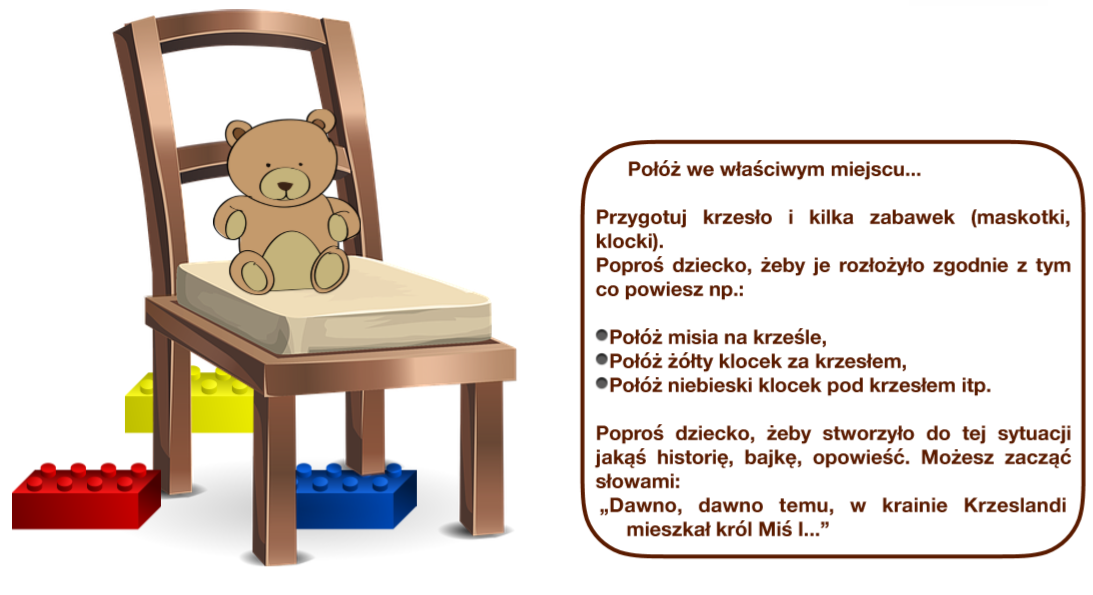 Kolorowe klocki– kolorowe kartki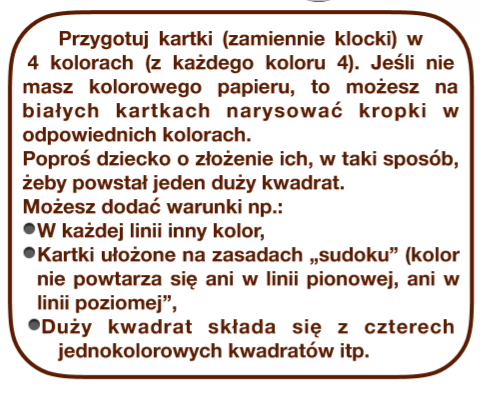 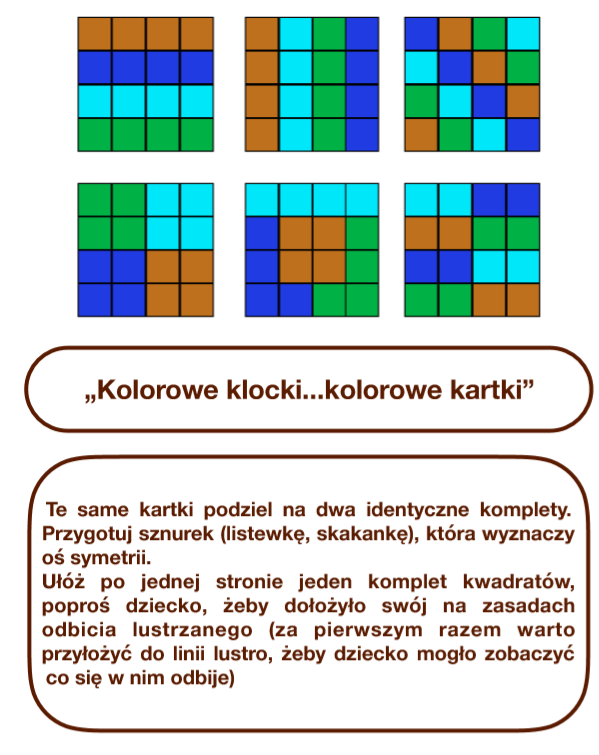 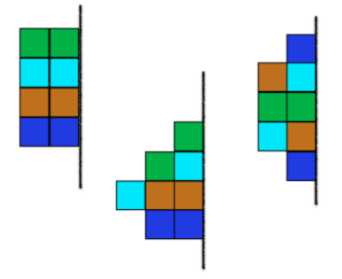 b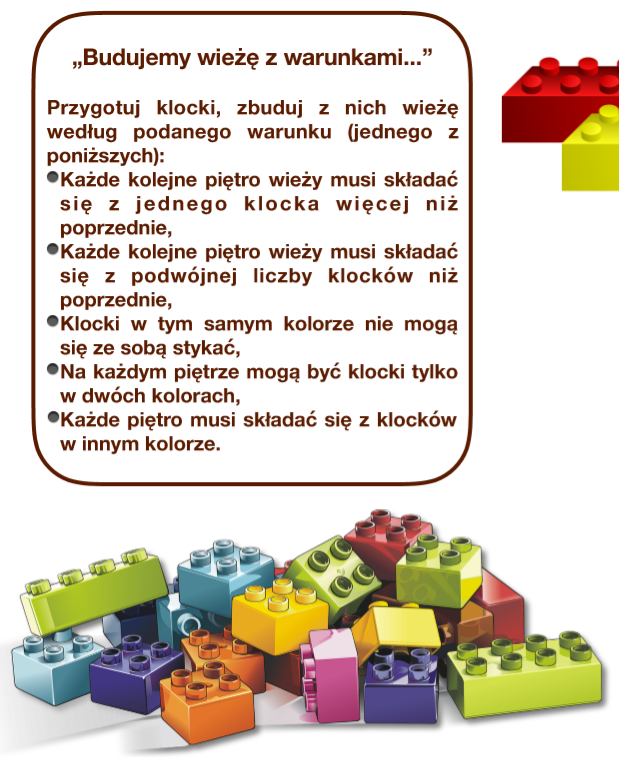 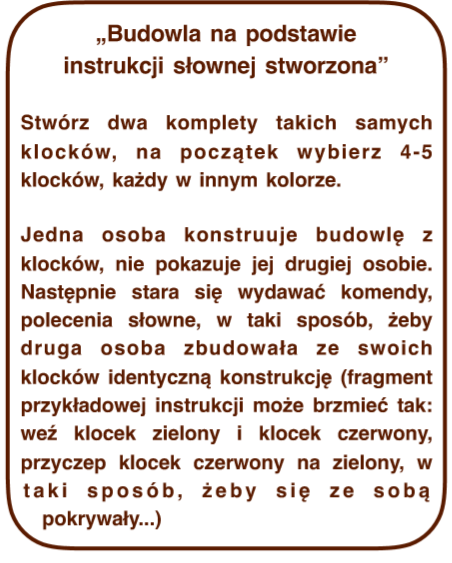 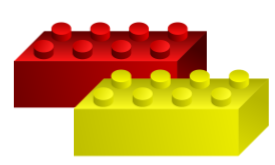 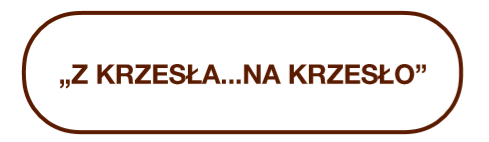 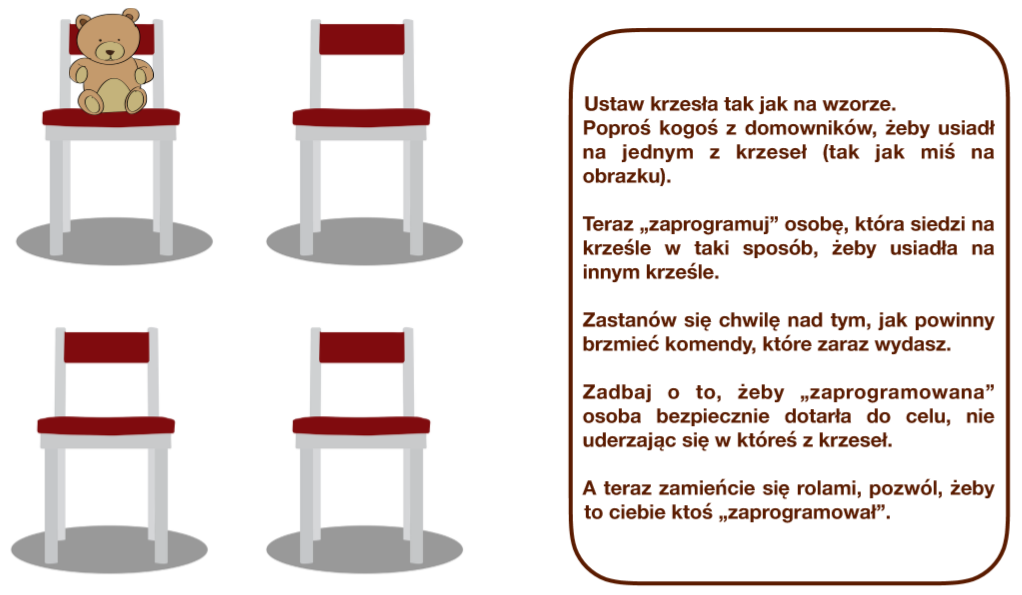 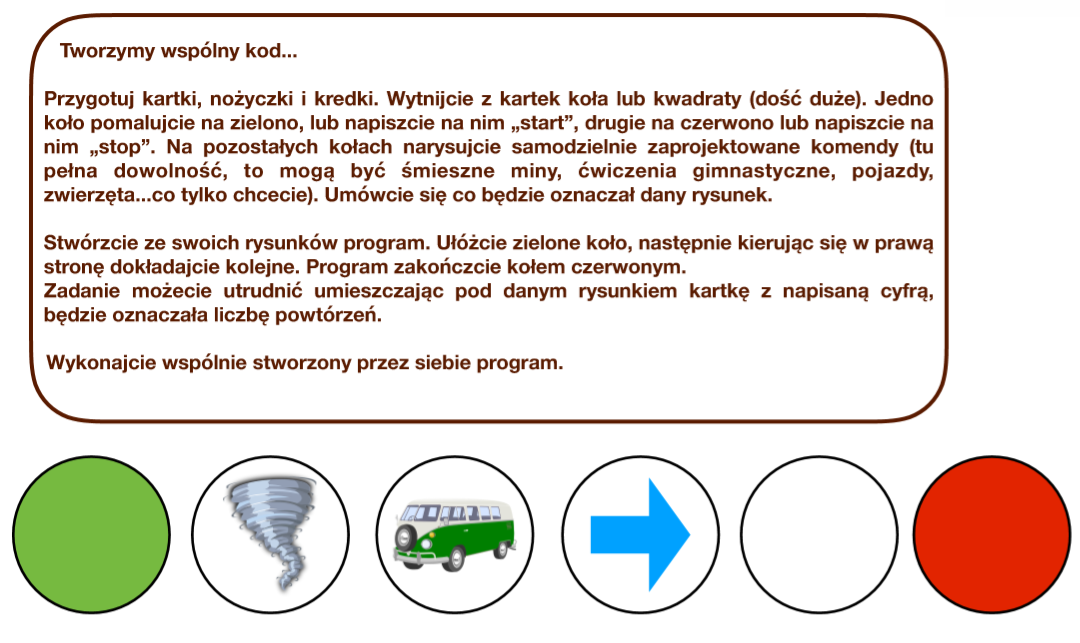 